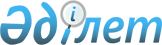 О признании утратившими силу распоряжений Премьер-Министра Республики Казахстан от 10 октября 2017 года № 144-р "О создании Межведомственной комиссии по вопросам реализации Программы развития продуктивной занятости и массового предпринимательства на 2017 - 2021 годы "Еңбек" и развития Национальной системы квалификации" и от 23 февраля 2018 года № 23-р "О внесении изменений в распоряжение Премьер-Министра Республики Казахстан от 10 октября 2017 года № 144-р "О создании Межведомственной комиссии по вопросам реализации Программы развития продуктивной занятости и массового предпринимательства на 2017 - 2021 годы"Распоряжение Премьер-Министра Республики Казахстан от 17 апреля 2019 года № 61-р.
      Признать утратившими силу:
      1) распоряжение Премьер-Министра Республики Казахстан от 10 октября 2017 года № 144-р "О создании Межведомственной комиссии по вопросам реализации Программы развития продуктивной занятости и массового предпринимательства на 2017 - 2021 годы "Еңбек" и развития Национальной системы квалификации";
      2) распоряжение Премьер-Министра Республики Казахстан от 23 февраля 2018 года № 23-р "О внесении изменений в распоряжение Премьер-Министра Республики Казахстан от 10 октября 2017 года № 144-р "О создании Межведомственной комиссии по вопросам реализации Программы развития продуктивной занятости и массового предпринимательства на 2017 - 2021 годы".
					© 2012. РГП на ПХВ «Институт законодательства и правовой информации Республики Казахстан» Министерства юстиции Республики Казахстан
				
      Премьер-Министр 

А. Мамин
